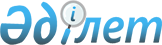 О внесении изменения в постановление акимата Туркестанской области от 11 февраля 2021 года № 36 "Об утверждении объемов субсидий на повышение продуктивности и качества продукции аквакультуры (рыбоводства) на 2021 год"Постановление акимата Туркестанской области от 22 ноября 2021 года № 257. Зарегистрировано в Министерстве юстиции Республики Казахстан 23 ноября 2021 года № 25329
      ПОСТАНОВЛЯЕТ:
      1. Внести в постановление акимата Туркестанской области "Об утверждении объемов субсидий на повышение продуктивности и качества продукции аквакультуры (рыбоводства) на 2021 год" от 11 февраля 2021 года № 36 (зарегистрировано в реестре государственной регистрации нормативных правовых актов за № 6061) следующее изменение:
      объемы субсидий на повышение продуктивности и качества продукции аквакультуры (рыбоводства) на 2021 год, утвержденные указанным постановлением, изложить в новой редакции согласно приложению к настоящему постановлению.
      2. Государственному учреждению "Аппарат акима Туркестанской области" в порядке, установленном законодательством Республики Казахстан, обеспечить:
      1) государственную регистрацию настоящего постановления в Министерстве юстиции Республики Казахстан;
      2) размещение настоящего постановления на интернет-ресурсе акимата Туркестанской области после его официального опубликования.
      3. Контроль за исполнением настоящего постановления возложить на заместителя акима Туркестанской области Тажибаева У.К.
      4. Настоящее постановление вводится в действие со дня его первого официального опубликования. Объемы субсидий на повышение продуктивности и качества продукции аквакультуры (рыбоводства) на 2021 год
					© 2012. РГП на ПХВ «Институт законодательства и правовой информации Республики Казахстан» Министерства юстиции Республики Казахстан
				
      Аким Туркестанской области

У. Шукеев
Приложение к постановлению
Акимата Туркестанской области
от 22 ноября 2021 года № 257
№
Наименование направления субсидирования
Единица измерения
Объем субсидий
Норма расхода кормов на производство 1 (одного) килограмма продукции аквакультуры (рыбоводства), килограмм
Сумма выделяемых субсидий на один килограмм корма для рыб, тенге
Сумма субсидий, тысяч тенге
1.
осетровых и их гибридов
килограмм
58 479,5
1,5
285
25 000,0
2.
лососевых и их гибридов
килограмм
30 864,2
1,2
270
10 000,0
3.
карповых и их гибридов
килограмм
779 166,6
4,0
105
327 250,0
Итого
362 250,0